ГОСТ 17622-72 Стекло органическое техническое. Технические условия (с Изменениями N 2, 3, 4)
ГОСТ 17622-72
Группа Л27     
     
ГОСУДАРСТВЕННЫЙ СТАНДАРТ СОЮЗА ССРСТЕКЛО ОРГАНИЧЕСКОЕ ТЕХНИЧЕСКОЕ Технические условияIndustrial organic plastic. Specifications

ОКП 22 1622Срок действия с 01.07.73 
до 01.01.94*
_______________________________
* Ограничение срока действия снято 
по протоколу N 3-93 Межгосударственного Совета 
по стандартизации, метрологии и сертификации 
(ИУС N 5-6, 1993 год).     
     
ИНФОРМАЦИОННЫЕ ДАННЫЕ1. РАЗРАБОТАН И ВНЕСЕН Министерством химической промышленности СССР

РАЗРАБОТЧИКИ
А.П.Синеоков, Е.М.Самарина, И.В.Пузанова, В.И.Афанасьева, А.Н.Костюченко
2. УТВЕРЖДЕН И ВВЕДЕН В ДЕЙСТВИЕ Постановлением Государственного комитета СССР по стандартам от 14.04.72 N 757
3. Периодичность проверки 5 лет
4. ССЫЛОЧНЫЕ НОРМАТИВНО-ТЕХНИЧЕСКИЕ ДОКУМЕНТЫ
5. Срок действия продлен до 01.01.94 Постановлением Госстандарта СССР от 01.11.88 N 3625
6. ПЕРЕИЗДАНИЕ (январь 1991 г.) с Изменениями N 2, 3, 4, утвержденными в сентябре 1976 г., августе 1983 г., ноябре 1988 г. (ИУС 9-76, 12-83, 2-89).


Настоящий стандарт распространяется на техническое органическое стекло, представляющее собой пластифицированный и непластифицированный полимер метилового эфира метакриловой кислоты.

Техническое органическое стекло предназначается для применения в различных отраслях народного хозяйства и для экспорта.

1. МАРКИ И PA3MEPЫ1.1. Техническое органическое стекло должно выпускаться следующих марок:

ТОСП - стекло органическое техническое пластифицированное;

ТОСН - стекло органическое техническое непластифицированное.

Коды по общесоюзному классификатору промышленной и сельскохозяйственной продукции в зависимости от марки, сорта и толщины технического органического стекла приведены в обязательном приложении 2.

(Измененная редакция, Изм. N 2, 3, 4).
1.2. В зависимости от назначения техническое органическое стекло выпускается бесцветным прозрачным, цветным прозрачным и цветным непрозрачным.

Стекло номинальных толщин 2, 3, 4, 5 и 6 мм изготовляется цветным (красным, желтым, оранжевым, зеленым, синим и белым).

По соглашению с потребителем допускается выпускать цветное органическое стекло других толщин и цветов.

Органическое стекло в виде блоков, изготовленное в металлических формах, имеет матовую поверхность.

(Измененная редакция, Изм. N 4).
1.3. Техническое органическое стекло изготовляют в виде листов и блоков линейных размеров, указанных в табл.1 и 1а.

Таблица 1
мм

Таблица 1а
мм

Блоки изготовляют длиной от 400 до 600 и шириной от 300 до 500 мм. По согласованию с потребителем допускаются блоки других линейных размеров. Максимальный размер блоков, изготовленых в формах из силикатного стекла, 600х900 мм.
1.3.1. Предельные отклонения по длине и ширине листов и блоков не должны превышать 150 мм, для листа размером 100х100 - 50 мм.
1.3.2. Листы и блоки изготовляют прямоугольной формы. Допускается криволинейность сторон в пределах допуска на линейные размеры.
1.3.3. Органическое стекло в виде листов должно быть с обрезанными краями, блоки толщиной 25 мм и более с необрезанными краями или с одной или двумя обрезанными сторонами.

По согласованию с потребителем допускается органическое стекло в виде необрезанных листов с прокладочным материалом, с одним обрезанным углом и закругленными углами. Длина среза не должна превышать 200 мм.
1.3. (Измененная редакция, Изм. N 4).
1.4, 1.5. (Исключены, Изм. N 4).

Пример условного обозначения стекла органического технического пластифицированного в виде листов толщиной 5 мм, красного прозрачного:
Стекло органическое листовое ТОСП 5 красное прозрачное
ГОСТ 17622-72
Пример условного обозначения органического технического непластифицированного стекла в виде блока толщиной 40 мм, бесцветного:
Стекло органическое, блоки, ТОСН 40, бесцветное, ГОСТ 17622-72.
(Измененная редакция, Изм. N 4).

2. ТЕХНИЧЕСКИЕ ТРЕБОВАНИЯ2.1. По внешнему виду листы и блоки органического стекла должны соответствовать требованиям, указанным в табл.3.

Таблица 3*_______________
* Табл.2 исключена (Изм. N 4).

Примечания
1. Показатели внешнего вида блока с матовой поверхностью не нормируются.
2. На поверхности блока толщиной более 40 мм допускаются видимые следы усадки.
3. Термины показателей внешнего вида и их определения приведены в справочном приложении 3.

2.2. По физико-механическим показателям техническое органическое стекло должно соответствовать нормам, указанным в табл.4. Дополнительные показатели качества технического стекла приведены в справочном приложении 1.

Таблица 4
Примечание. Показатель по п.2 для стекла толщиной 1,0-2,0 мм и физико-механические показатели стекла цветного непрозрачного толщиной 2,0-6,0 мм не нормируются.


(Измененная редакция, Изм. N 4).

3. ПРАВИЛА ПРИЕМКИ3.1. Стекло органическое принимают партиями. За партию органического стекла принимают количество листов и блоков одной марки, одной номинальной толщины, изготовленное по одному технологическому режиму полимеризации, сопровождаемое одним документом о качестве.

Документ о качестве должен содержать:

наименование и товарный знак предприятия-изготовителя;

наименование материала, марку;

номер партии, номинальную толщину;

массу нетто;

дату изготовления;

результаты испытаний или подтверждение о соответствии технического органического стекла требованиям настоящего стандарта.

(Измененная редакция, Изм. N 3, 4).
3.2. Проверке внешнего вида и размеров подвергают каждый лист партии, проверке толщины - 10% листов партии. 
3.3. Показатели "температура размягчения" и "ударная вязкость" стекла обеих марок изготовитель проверяет периодически не реже одного раза в месяц для листового стекла и не реже одного раза в три месяца для блоков на одном листе или блоке каждой номинальной толщины.
3.4. При получении неудовлетворительных результатов испытаний хотя бы по одному из показателей по нему должны проводиться повторные испытания на удвоенном количестве листов, взятых от той же партии стекла. Результаты повторных испытаний распространяются на всю партию.

При получении неудовлетворительных результатов периодических испытаний испытания переводят в приемосдаточные до получения положительных результатов на двух партиях подряд.
3.3, 3.4. (Измененная редакция, Изм. N 3, 4).

4. МЕТОДЫ ИСПЫТАНИЙ4.1. Образцы для испытаний вырезают от полосы, отрезанной от одной стороны листа или блока. Допускается вырезать образцы от углов листа или блока.

Внешний вид, толщину и физико-механические показатели качества органического стекла определяют на расстоянии не менее 30 мм от края листа.
4.2. Показатели внешнего вида органического стекла в соответствии с табл.3 проверяют осмотром невооруженным глазом на расстоянии 250-400 мм перпендикулярно к поверхности листа при естественном освещении или освещении лампами дневного света.

Посторонние включения измеряют любым измерительным инструментом, обеспечивающим измерение с погрешностью не более 0,1 мм.

Отпечатки от выщелачивания силикатного стекла определяют наложением трафарета, изготовленного из листа плотной бумаги или картона.
4.3. Длину и ширину листов органического стекла измеряют любым измерительным инструментом, обеспечивающим необходимую точность измерения с погрешностью не более 1 мм.

Толщину измеряют микрометром по ГОСТ 6507-90 или индикатором часового типа по ГОСТ 577-68, по периметру в четырех точках (в середине каждой стороны) с погрешностью не более 0,05 мм.
4.4. Определение температуры размягчения 

Температуру размягчения определяют по ГОСТ 15088-83 при испытательной нагрузке (50±1) Н со скоростью повышения температуры 120 °С/ч. Допускается определение температуры размягчения на установке с индикатором в соответствии с пп.4.4.1-4.4.4, при этом за температуру размягчения () принимают температуру, при которой пуансон диаметром (1,13±0,01) мм под действием постоянной нагрузки (9,81±0,25) Н погружается на определенную глубину в образец при его нагревании.
4.4.1. Аппаратура 

Установка (черт.1).

Черт.1. Установка для определения температуры размягченияУстановка для определения температуры размягчения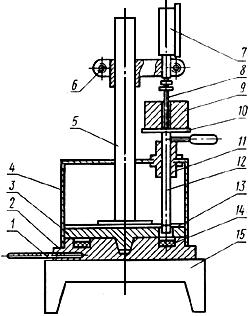 
1 - термометр; 2 - нижняя плита; 3 - верхняя плита; 4 - кожух; 5 - стойка; 6 - держатель индикаторов; 
7 - индикатор; 8 - упор индикатора; 9 - груз; 10 - площадка груза; 11 - направляющая втулка; 
12 - шток; 13 - пуансон; 14 - образец; 15 - нагреватель.

Черт.1

Индикатор типа ИЧ-10 с ценой деления 0,01 мм по ГОСТ 577-68.

Термометры ртутные с ценой деления не более 1 °С по НТД. 

Термостат, обеспечивающий поддержание температуры с погрешностью ±3 °С.
4.4.2. Отбор образцов

Для испытания применяют образцы в форме дисков диаметром (19,0±0,5) мм, толщиной 4-10 мм, равной толщине испытуемого стекла.

Если толщина стекла более 10 мм, то ее доводят до толщины (10,0±0,5) мм механической обработкой с одной стороны, при этом испытуемую поверхность обработке не подвергают.

Образцы толщиной менее 4 мм складывают в пакет толщиной 4-6 мм, добиваясь плотного прилегания их друг к другу.

Испытания проводят на двух образцах (пакетах).
4.4.3. Подготовка к испытанию

Перед испытанием образцы выдерживают на подложке из силикатного стекла в термостате в течение (20±5) мин при температуре на 15-20 °С выше ожидаемой температуры размягчения. Охлаждение образцов производят в термостате до температуры не выше 40 °С.

Затем образцы помещают в гнезда установки и уплотняют фольгой по периметру.
4.4.4. Проведение испытания

Образец нагружают. Через (1,0±0,1) мин после приложения нагрузки (9,81±0,25) Н, включающей вес груза, штока с площадкой, пуансона и усилия индикатора, измеряют деформацию образца по индикатору при температуре (23±5) °C. Затем нагрузку снимают, включают обогрев и поднимают температуру со скоростью 2,0 °С/мин до температуры на 10-20 °С ниже ожидаемой температуры размягчения. Образец выдерживают при этой температуре в течение (10,0±0,2) мин и измеряют деформацию образца через (1,0±0,1) мин, после приложения нагрузки; далее нагрузку снимают.

Последующие измерения деформации проводят через каждые (5±1) °С при средней скорости подъема температуры 1 °С/мин (60±5) °С/ч [(60±5) град/ч]. Испытание заканчивают, когда разность деформации при температуре окружающей среды и температуре испытания составляет не менее 1,2 мм.

По результатам испытания строят график зависимости разности деформации при температуре окружающей среды и температуре испытания от данных температур (черт.2).

Черт.2. Диаграмма зависимости деформации от температурыДиаграмма зависимости деформации от температуры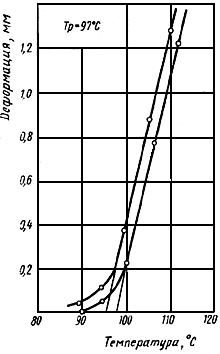 
Черт.2

На участке резкого подъема кривой проводят касательную до пересечения с осью абсцисс. Точка пересечения показывает температуру размягчения. Кривые для двух образцов одного определения строят на одном графике.

За результат испытания принимают среднее арифметическое значение температуры размягчения двух образцов с округлением до целого числа, допускаемое расхождение между которыми при доверительной вероятности 0,95 не должно превышать 2 °С.
4.4.5. При разногласиях в оценке температуры размягчения определение проводят по ГОСТ 15088-83.
4.5. Ударную вязкость определяют по ГОСТ 4647-80 на пяти образцах типа 1 или 3 без надреза в зависимости от номинальной толщины стекла.

Испытания проводят при температуре (23±2) °С. Образцы для испытаний выдерживают при температуре (23±2) °С не менее 3 ч. 
4.1-4.5. (Измененная редакция, Изм. N 4).

5. УПАКОВКА, МАРКИРОВКА, ТРАНСПОРТИРОВАНИЕ И ХРАНЕНИЕ5.1. Листы органического стекла конвертуют или оклеивают с двух сторон оберточной бумагой по ГОСТ 8273-75 или бумагой для оклейки органического стекла по нормативно-технической документации. По согласованию с потребителем допускается прокладывать листы бумагой. Стекло в виде блоков толщиной 25 мм и более допускается не упаковывать в оберточную бумагу, в этом случае маркировку наносят непосредственно на стекло.
5.2. Упакованные по п.5.1 листы укладывают в деревянные ящики типа II-1, III-1 по ГОСТ 2991-85 или фанерные ящики типа VI по ГОСТ 5959-80.

На дно и под крышку ящиков помещают листы оберточной бумаги по ГОСТ 8273-75. Ящики окантовывают стальной упаковочной лентой толщиной не менее 0,3 мм по ГОСТ 3560-73 или ГОСТ 503-81. Концы ленты скрепляют замком или просечкой.
5.3. Упакованные по пп.5.1 и 5.2 листы помещают в универсальные контейнеры по ГОСТ 15102-75, ГОСТ 20435-75, ГОСТ 18477-79 с фиксацией листов распорками или формируют в транспортные пакеты.

Транспортные пакеты формируют на деревянных плоских поддонах по ГОСТ 9078-84, ГОСТ 9557-87, ГОСТ 26381-84, ГОСТ 22831-77. Допускается формировать транспортные пакеты по нормативно-технической документации на деревянных брусках или брусках из отходов производства органического стекла. При этом стекло укладывают на бруски с применением картонных прокладок сверху и снизу пакета.

Размеры пакета в плане должны соответствовать размерам стекла, указанным в табл.1, другие параметры - по ГОСТ 24597-81. Пакеты скрепляют по ГОСТ 21650-76 металлической лентой по ГОСТ 3560-73 или ГОСТ 503-81.
5.4. Органическое стекло, предназначенное для экспорта, упаковывают в соответствии с требованиями заказа-наряда внешнеторгового объединения.
5.5. Органическое стекло, предназначенное для районов Крайнего Севера и приравненных к ним, упаковывают в соответствии с п.5.3. При этом транспортные пакеты формируют из упакованного в ящики органического стекла.
5.6. На каждый упакованный лист органического стекла наклеивают ярлык с указанием:

товарного знака и (или) наименования предприятия-изготовителя или его условного обозначения; 

условного обозначения продукта; 

номера партии и листа; 

номинальной толщины; 

массы листа; 

даты изготовления; 

фамилии или штампа упаковщика или клейма ОТК.
5.7. Транспортная маркировка - по ГОСТ 14192-77 с нанесением манипуляционного знака "Осторожно, хрупкое!".

Транспортная маркировка органического стекла, предназначенного для экспорта, - по ГОСТ 14192-77 и заказу-наряду внешнеторгового объединения.
5.8. Стекло органическое транспортируют железнодорожным или автомобильным транспортом в крытых транспортных средствах в соответствии с правилами перевозок, действующими на данном виде транспорта.

По согласованию с потребителем допускается транспортировать стекло, упакованное по п.5.1, автомобильным транспортом без укладки в ящики или контейнеры, при этом стекло должно быть покрыто водонепроницаемым материалом.

Транспортирование органического стекла пакетами - по НТД.
5.9. Транспортирование органического стекла в районы Крайнего Севера и приравненные к ним - по ГОСТ 15846-79.
5.10. Техническое органическое стекло должно храниться в упаковке изготовителя в закрытых складских помещениях при температуре от 5 до 35 °С и относительной влажности не выше 65%. Не допускается хранить органическое стекло вместе с химическими продуктами.

Разд.5. (Измененная редакция, Изм. N 4).

6. ГАРАНТИИ ИЗГОТОВИТЕЛЯ6.1. Изготовитель гарантирует соответствие органического стекла требованиям настоящего стандарта при соблюдении потребителем условий хранения и транспортирования.

(Измененная редакция, Изм. N 4).
6.2. Гарантийный срок хранения технического органического стекла - 2 года со дня изготовления.

(Измененная редакция, Изм. N 3).

7. ТЕХНИКА БЕЗОПАСНОСТИ7.1. При переработке органического стекла при температуре выше температуры размягчения возможно выделение метилметакрилата.

Предельно допустимая концентрация паров метилметакрилата в воздухе рабочей зоны 10 мг/м.
7.2. Органическое стекло должно перерабатываться в помещениях, оборудованных приточно-вытяжной вентиляцией и устройствами с отсасывающей вентиляцией от мест газовыделения.

Разд.7. (Измененная редакция, Изм. N 4).

ПРИЛОЖЕНИЕ 1 (справочное). Таблица физико-механических свойств технического органического стеклаПРИЛОЖЕНИЕ 1
Справочное

(Измененная редакция, Изм. N 3, 4). 

ПРИЛОЖЕНИЕ 2 (обязательное). Коды по общесоюзному классификатору промышленной и сельскохозяйственной продукцииПРИЛОЖЕНИЕ 2 
Обязательное

(Измененная редакция, Изм. N 4). 

ПРИЛОЖЕНИЕ 3 (справочное). Термины и определения показателей внешнего видаПРИЛОЖЕНИЕ 3 
Справочное

(Введено дополнительно, Изм. N 4).

ПРИЛОЖЕНИЕ 4 (обязательное). ПОРЯДОК описания, оформления и утверждения контрольных образцов внешнего вида листов технического органического стеклаПРИЛОЖЕНИЕ 4 
Обязательное1. Контрольные образцы изготовляет каждый завод-изготовитель.
2. Контрольные образцы устанавливают на внешний вид листового технического органического стекла с наличием допустимой формовой матовости.
3. Контрольные образцы технического органического стекла с наличием допустимой формовой матовости представляют собой листы размером 1 м.
4. Контрольные образцы отбирают от партий технического органического стекла, выпущенных по утвержденному технологическому регламенту и соответствующих требованиям ГОСТ 17622-72.
5. Контрольные образцы в количестве не менее трех экземпляров, отобранные цехом-изготовителем, представляют на совместное рассмотрение представителей ОТК, Госприемки и согласовывают с основным предприятием-потребителем.
6. На контрольные образцы должны быть прикреплены соответствующие бирки, опломбированные ОТК предприятия-изготовителя и заверенные печатями предприятий-изготовителей, потребителя и Госприемки.

На бирке к контрольному образцу должна быть запись "Контрольный образец внешнего вида технического органического стекла на допустимую формовую матовость".
7. Контрольные образцы хранят в ОТК предприятий изготовителя и потребителя.
8. Срок действия контрольных образцов оговаривается при согласовании, но не должен превышать срока действия ГОСТ 17622-72. При внесении изменений в ГОСТ 17622-72 контрольные образцы подлежат пересмотру.
9. Контрольные образцы хранят упакованными в полиэтиленовую пленку в отапливаемом помещении вдали от нагревательных приборов.
10. По требованию предприятия-потребителя начальник ОТК предприятия-изготовителя выдает копии утвержденных контрольных образцов, заверенные своей подписью и печатью ОТК.



Текст документа сверен по:
официальное издание
М.: Издательство стандартов, 1991Обозначение НТД, на который дана ссылкаНомер пункта, подпунктаГОСТ 503-815.2, 5.3ГОСТ 577-684.3, 4.4.1ГОСТ 2991-855.2ГОСТ 3560-735.2, 5.3ГОСТ 4647-804.5ГОСТ 5959-805.2ГОСТ 6507-904.3ГОСТ 8273-755.1, 5.2ГОСТ 9078-845.3ГОСТ 9557-875.3ГОСТ 11262-80Приложение 1ГОСТ 14192-77*5.7_______________
* Действует ГОСТ 14192-96. - Примечание "КОДЕКС"._______________
* Действует ГОСТ 14192-96. - Примечание "КОДЕКС".ГОСТ 15088-834.4ГОСТ 15139-69Приложение 1ГОСТ 15102-755.3ГОСТ 15846-79*5.9_______________
* Действует ГОСТ 15846-2002. - Примечание "КОДЕКС"._______________
* Действует ГОСТ 15846-2002. - Примечание "КОДЕКС".ГОСТ 15875-80Приложение 1ГОСТ 17622-72Приложение 4ГОСТ 18477-795.3ГОСТ 20435-755.3ГОСТ 21650-765.4ГОСТ 22831-775.3ГОСТ 24597-815.3ГОСТ 26381-845.3ТолщинаТолщинаТолщинаДлинаШиринаНомин.Пред. откл. для листов размеромПред. откл. для листов размеромдо 1250х1150до 1600х14001,00±0,40-От 100 до 1250От 100 до 11501,50±0,40-2,00±0,50-От 500 до 1250От 400 до 11502,503,00±0,50±0,70От 500 до 1600От 400 до 14004,00±0,60±0,805,00±0,70±0,906,00±0,70±1,007,00±0,80±1,008,00±0,90±1,0010,00±0,90±1,0012,00±1,00±1,2014,00±1,20±1,5016,00±1,40±2,0018,00±1,60±2,0020,00±2,00±2,1022,00±2,20±2,2024,00±2,20±2,2025,00±2,30±2,3026,00±2,40±2,4028,00±2,50±2,50Толщина блокаТолщина блокаНомин.Пред. откл.25,00±2,3030,00±3,0035,00±3,5040,00±3,5050,00±5,0060,00±5,0070,00±10,0080,00±10,0090,00±10,00100,00±10,00110,00±10,00120,00±10,00130,00±10,00140,00±10,00150,00±10,00160,00±15,00170,00±15,00180,00±15,00190,00±15,00200,00±15,00Наименование показателяЗначение Значение на 1 мповерхности листана поверхности блока1. Посторонние включения в разбросанном виде, шт., не более размером:до 1,0 м88от 1,1 до 3,0 мм33св. 3,0 ммНе допускаютсяНе допускаются2. Царапины грубыеНе допускаютсяДопускаются3. Царапины негрубые в разбросанном виде, рискиДопускаютсяДопускаются4. Ворсинки в разбросанном виде, шт., не более длиной до 3 мм 10105. Внутренние пузыри, шт., не более размером до 1,0 мм, 33св. 1,0 ммНе допускаютсяНе допускаются6. Прозрачные точки в разбросанном виде, шт., не более диаметром 1,5 ммДопускаютсяДопускаются7. Лунки, свиль, волнистость, полосность, сыпь""8. Отпечатки от выщелачивания силикатного стекла, очаги, каждый из которых должен вписываться в квадрат со стороной 60 мм, не более3Допускаются9. Формовая матовостьПо контрольному образцу "10. Поверхностные наплывы, отпечатки трещин силикатного стеклаНе допускаютсяДопускаются11. Отлипы внутри блока-Не допускаются12. Щербины, зазубрины, сколы, в кромке листа по месту резки длиной более 4 ммНе допускаютсяДопускаютсяЗначение для стеклаЗначение для стеклаЗначение для стеклаНаименование показателябесцветного прозрачногобесцветного прозрачногоцветного прозрачногоМетод испытанияТОСПТОСНТОСП1. Температура размягчения, °С, не ниже для толщин:
По ГОСТ 15088-83 и п.4.4 настоящего стандарта1-6 мм92110927-24 мм921129225-200 мм-113922. Ударная вязкость, кДж/м, не менее для толщин:
По ГОСТ 4647-80 и п.4.5 настоящего стандарта2,5-4 мм8,88,87,85-24 мм13151225-200 мм-15-Наименование показателяНорма для марки Норма для марки Метод испытанияТОСПТОСН1. Плотность при (23±2) °С, кг/м11801180По ГОСТ 15139-69(Гидростатическое взвешивание)2. Прочность при разрыве, МПа, не менее61,770По ГОСТ 11262-80 (Образцы типа 2, скорость 5 мм/мин)3. Относительное удлинение при разрыве, %, не менее2,03,5По ГОСТ 11262-80 (Образцы типа 2, скорость 5 мм/мин)4. Линейная усадка, %3,53,5Прогрев при температуре +20 °С в течение 2 ч 5. Коэффициент пропускания, %, не менее (Для бесцветного стекла с номинальной толщиной до 30 мм)8888По ГОСТ 15875-80 (Источник А)МаркаДлина и ширина, ммНоминальная толщина, ммКод ОКП
ТОСП (бесцветное прозрачное, листы)
До 1250х115022 1622 7800 031,022 1622 7801 021,522 1622 7802 012,022 1622 7803 002,522 1622 7804 103,022 1622 7805 094,022 1622 7806 085,022 1622 7807 076,022 1622 7808 067,022 1622 7809 058,022 1622 7810 0110,022 1622 7811 0012,022 1622 7812 1014,022 1622 7813 0916,022 1622 7814 0818,022 1622 7815 0720,022 1622 7816 0622,022 1622 7817 0524,022 1622 7818 0425,022 1622 7819 0326,022 1622 7820 1028,022 1622 7821 09ТОСП (цветное прозрачное, листы)
До 1250х115022 1622 7900 002,022 1622 7904 073,022 1622 7901 104,022 1622 7902 095,022 1622 7903 086,022 1622 7905 06ТОСП (цветное непрозрачное, листы)
До 1250х115022 1622 8000 012,022 1622 8004 083,022 1622 8001 004,022 1622 8002 105,022 1622 8003 096,022 1622 8005 07ТОСП (бесцветное прозрачное, листы)
До 1600х140022 1622 8100 093,022 1622 8101 084,022 1622 8102 075,022 1622 8103 066,022 1622 8104 057,022 1622 8105 048,022 1622 8106 0310,022 1622 8107 0212,022 1622 8108 0114,022 1622 8109 0016,022 1622 8110 0718,022 1622 8111 0620,022 1622 8112 0522,022 1622 8113 0424,022 1622 8114 0325,022 1622 8115 0226,022 1622 8116 0128,022 1622 8117 00ТОСН (бесцветное прозрачное, листы)
До 1250х115022 1622 8400 001,022 1622 8401 101,522 1622 8402 092,022 1622 8403 082,522 1622 8404 073,022 1622 8405 064,022 1622 8406 055,022 1622 8407 046,022 1622 8408 037,022 1622 8409 028,022 1622 8410 0910,022 1622 8411 0812,022 1622 8412 0714,022 1622 8413 0616,022 1622 8414 0518,022 1622 8415 0420,022 1622 8416 0322,022 1622 8417 0224,022 1622 8418 0125,022 1622 8419 0026,022 1622 8420 0728,022 1622 8421 06ТОСН (бесцветное прозрачное, листы)
До 1600х140022 1622 8700 023,022 1622 8701 014,022 1622 8702 005,022 1622 8703 106,022 1622 8704 097,022 1622 8705 088,022 1622 8706 0710,022 1622 8707 0612,022 1622 8708 0514,022 1622 8709 0416,022 1622 8710 0018,022 1622 8711 1020,022 1622 8712 0922,022 1622 8713 0824,022 1622 8714 0725,022 1622 8715 0626,022 1622 8716 0528,022 1622 8717 04ТОСП (бесцветное прозрачное, блоки)
До 600х50022 1622 9600 0125,022 1622 9601 0030,022 1622 9602 1035,022 1622 9603 0940,022 1622 9604 0845,022 1622 9605 0750,022 1622 9606 0660,022 1622 9607 0570,022 1622 9608 0480,022 1622 9609 0390,022 1622 9610 10100,022 1622 9611 09110,022 1622 9612 08120,022 1622 9613 07130,022 1622 9614 06140,022 1622 9615 05150,022 1622 9616 04160,022 1622 9617 03170,022 1622 9618 02180,022 1622 9619 01190,022 1622 9620 08200,022 1622 9621 07ТОСН (бесцветное прозрачное, блоки)
До 600х50022 1622 9700 0925,022 1622 9701 0830,022 1622 9702 0735,022 1622 9703 0640,022 1622 9704 0545,022 1622 9705 0450,022 1622 9706 0360,022 1622 9707 0270,022 1622 9708 0180,022 1622 9709 0090,022 1622 9710 07100,022 1622 9711 06110,022 1622 9712 05120,022 1622 9713 04130,022 1622 9714 03140,022 1622 9715 02150,022 1622 9716 01160,022 1622 9717 00170,022 1622 9718 10180,022 1622 9719 09190,022 1622 9720 05200,022 1622 9721 04Наименование показателяОпределение1. Посторонние включенияИнородные или полимерного характера включения и образования различной формы в толще или на поверхности органического стекла2. Царапины грубыеРезко выраженные механические повреждения поверхности стекла, представляющие собой прямую или иную линию, не удаляемые полировкой3. Царапины негрубыеНе резко выраженные механические повреждения поверхности стекла, представляющие собой прямую или иную линию, удаляемую полировкой4. ВорсинкиНитевидные включения в толще или на поверхности оргстекла5. Внутренние пузыриГазообразные включения в толще стекла шарообразной или иной формы6. Прозрачные точкиВключения полимерного или другого характера в виде блестящих прозрачных точек7. СвильНитевидные или узелковые проявления оптической неоднородности поверхности стекла8. Сыпь, лункиОбразования в виде кратерообразных углублений или выпуклостей на поверхности стекла9. Полосность, волнистостьОптические искажения поверхности стекла в виде параллельных или концентрической формы полос в результате отпечатков силикатного стекла, видимые под углом к поверхности10. Отпечатки от выщелачивания силикатного стеклаОбразования на поверхности листа в виде контуров неопределенной формы, отличающиеся по прозрачности от основного материала листа11. Поверхностные наплывы, отпечатки трещин силикатного стеклаОбразования выпуклой или вогнутой формы на поверхности листа в виде линий или участков различной конфигурации12. Отлипы внутри блокаНарушение однородности блока в приполимеризованном слое13. Щербинки, зазубрины, сколыНеоднородность поверхности среза14. Формовая матовостьОтпечатки с поверхности силикатного стекла в виде пятен, мазков, полос, капель, дорожек, видимые под прямым углом к поверхности листа15. РискиНитевидные углубления в виде коротких царапин, удаляемые полировкой